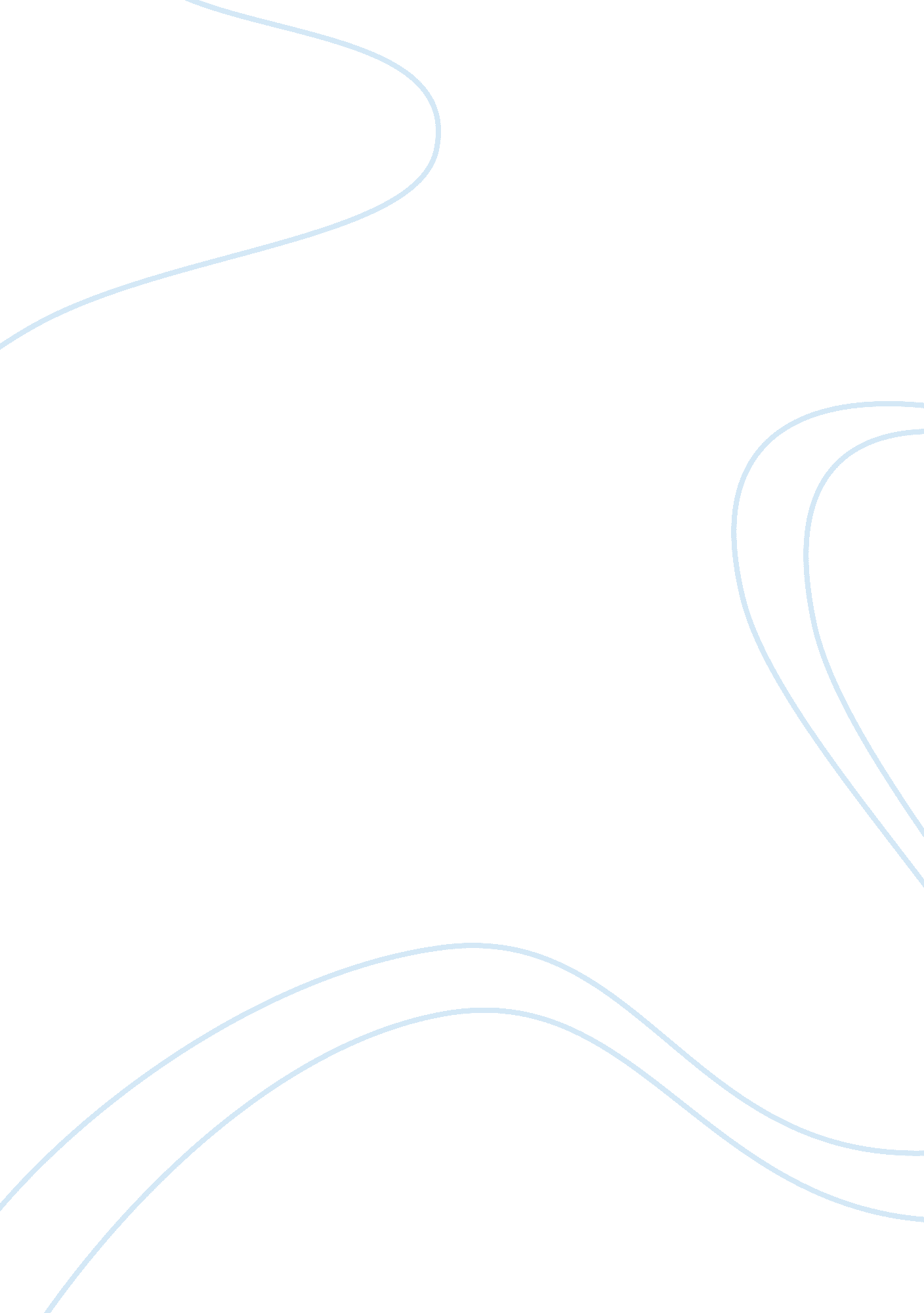 Professional ethics in criminal justiceLaw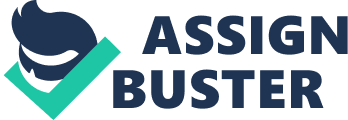 These follow from one’s values. Values are things that are of ultimate importance to an individual or society. These values are usually believed to be supported by some truth. Truth is what actually is in reality. All of these concepts are important to criminal justice. 
They are important to criminal justice for many reasons. For one, it helps people in the criminal justice professions to understand the relationships between these concepts. In so doing, they will be somewhat better equipped to act in such a way that is consistent with some sort of thinking about right and wrong. 
The problem with it all can be easily seen if you think about it in reverse. Truth begets values and values beget morals. Does anyone actually know any absolute truth? What if what we think is true is actually false? Would that mean our values are baseless? Furthermore, would that mean morality is nothing more than an arbitrary set of rules? 